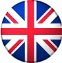 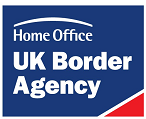 YERLEŞİM (Evlilik/Çocuk/Nişanlı/Hemcins Birlikteliği/Yaş sınırını aşmış çocuk) VİZESİ İÇİN GEREKEN BELGELER Daha fazla bilgi için lütfen http://www.yerlesimvizesi.com.com ya da www.ingilterevizesi.us adresini ziyaret ediniz.İlgili kuralların gerekliliklerini yerine getirmek müracaat sahibinin sorumluluğunda olduğundan, belirtilen dökümanların sunulmaması başvurunun reddedilmesi için gerekçe oluşturacaktır. Vize görevlisi kararını sunmuş olduğunuz kanıtlar doğrultusunda verecektir. Vize görevlilerinin kişisel koşullarınız kadar, başvurunuzun nedenlerini de anlamaları büyük önem taşımaktadır. Bu nedenle Türkçe olan tüm belgelerin, yazışmaların /mektupların İngilizceye tercüme edilmesi çok önemlidir. Gerekli olan tüm evrakların tercümesi tarafımızca profesyonel bir şekilde yapılmaktadır. İstenen Evraklar Listesi: 1. İçinde boş vize sayfaları bulunan geçerli pasaport, 2. Eğer varsa eski pasaportlarınız,3. IELTS Sınav sertifikası – A1 İngilizce yeterlilik belgesi 4. Vize ücreti GBP ya da TL olarak ödenebilir, 5. Evlilik cüzdanları ve her iki tarafın daha önce evlilikleri varsa boşanma kararları. 6. Sponsorun Birleşik Krallık'ta yasal kalma iznini gösterir belge. Pasaport ve/veya ikamet tezkeresi. Sponsorun Türkiye seyahatlerini gösterir pasaport sayfalarının fotokopileri. 7. Birleşik Krallık’taki konaklama imkanı, örneğin konut kredi dökümleri, kira kontratı, ve ev tapuları. Evin oturulabilirlik koşullarını tespit eden resmi rapor. Elektrik, su, havagazı faturaları vs.8. Sponsor eşin son 6 aylık ya da yeni işveren değiştirdiyse veya serbest meslek sahibi ise son 1 ya da 2 yıllık gelirini gösterecek nitelikte evraklar. Örneğin, wage slips, bank statements, tax returns v.s. Sponsorunuzun geliri ve tasarrufu, örneğin P60; maaş bordroları, iş kontratı, banka veya building society hesapları. Eğer serbest meslek sahibi ise, en son kar zarar bildirgesi.  Kendi işine sahip ise, iş sahibi olduğunu veya işi kiraladığına dair belgeler.  12. Türkiye'deki kendi gelirinizi, tasarrufunuzu ve mal varlığınızı gösterir belgeler. 13. Siz ve Birleşik Krallık’taki sponsorunuzun kesintisiz iletişimde olduğunuz gösterir belgeler örneğin, telefon faturaları, mektuplar, Sosyal Medya SMS, WhatsApp yazışma çıktıları, FB, Instagram çıktıları. Resimler (A4 kağıda basılabilir dijital albüm şeklinde), Birleşik Krallık'ta sponsorunuzun para gönderdiğine dair havale dekontları vs.(lütfen CD-Video kasetleri GÖNDERMEYİN) 14. Başvuru sahibinin diploma ve eğitim sertifikaları, referans yazıları, bonservisleri,15. Her iki eşten daha önce evlenmiş iseler kesinleşmiş boşanma kararları17. Nişanlılar/Yasal hemcins beraberliği başvurusunda bulunacaklar: Fazla geciktirmeden (genellikle 6 ay içinde) evlilik planlarınıza/ yasal hemcins beraberliği başvuru planlarınıza dair kanıtlar. Örneğin nikah gününün alınmış ve tören salonunun rezerve edilmiş olduğuna dair kanıtlar.18. Çocuklar için noterlikten özel içerikli muvafakatname. Varsa velayeti gösterir mahkeme kararı.  19. Anne-babalar/büyükanne-büyükbabalar için: Türkiye'deki maddi durumu ve Birleşik Krallık’taki sponsorun mali destek sağladığına dair belgeler  20. Vukuatlı nüfus kayıt örneği. Başvuru sahibi evli ise eşi ve çocuklarıyla birlikte listelendiği şu anki kütüğü ve anne, baba ve kardeşleriyle listelendiği evlenmeden önceki eski kütüğü ayrı ayrı çıkartılacaktır.21. Sabıka belgesi – “arşivli sabıka kaydı yoktur” ibaresi de yazılı olacak üzerinde.Türkçe olan destekleyici evraklarınızın İngilizce’ye tercümeleri tarafımızca yapılacaktır.LÜTFEN DİKKAT (a)   Vize ücreti iade edilmez. (b)   Türkiye'de oturma izni olmayanların başvuruları kabul edilmeyebilir.  (e)   Lütfen yukarıda belirtilen maddelere ek olarak başka belgeler de getirmeniz istenebileceğini biliniz. 